Wapello Community School DistrictBoard of DirectorsRegular Meeting10-14-2020The Wapello Board of Education met in open session for their regular monthly meeting at 7:00 p.m.. at Wapello Community School Central Administration Office Board Room.  Those present included Duane Boysen, Doug Housman, Doug Meeker, Dave Moore, Matt Smith, Supt. Peterson, Board Secretary Eric Small, and a representative of the news media were also present. Call to Order:  President Doug Housman called the meeting to order at 7:00 p.m.Approval of Agenda:  Motion by Boysen and seconded by Smith to approve the agenda.  Motion carried with a 5-0 voice vote.  Community Forum:  Special Commendations:  Approval of Minutes: Motion by Smith and seconded by Meeker to approve the minutes as prepared.  Motion carried with a 5-0 voice vote.Approval of Claims Paid: Motion by Boysen and seconded by Meeker to approve the listing of paid claims and preapprovals.  Motion carried with a 5-0 voice vote.  Financial Report:  Motion by Meeker and seconded by Boysen to approve the financial report for September 2020.  Motion carried with a 5-0 voice vote.  Administrative Reports:Supt. Peterson –Free Lunch - This has been extended through the end of the school year.  Any Wapello student who eats breakfast or lunch, the first meal is paid for by the federal government.IASB ConventionDavenport Superintendent and CFO have been removed by the State Board of EducationWinter Activities - No further guidance has been pushed out from the state, yet.Relaxed Quarantine GuidanceCovid-19 Positivity RatesUpcoming Meeting/Travel ScheduleHigh School Principal Steve Bohlen - Hybrid Education PlanState Soils Qualifiers - Alex Boysen, Christopher Ewart, Lydia Fisher, Emma SchoonoverMeats Team finished 3rd at State - Christopher Ewart (Champion), Brantly Palmer (3rd), and Jackson Lanz1st Quarter Parent Teacher Conferences were held with 16% of parents attended.  6th grade had the highest attendance at 40%On Tuesday, October 6, 23 WHS Students took the ACT TestMr. Marshall and Mr. Dunham took a group of students to Tim Coleman’s new home that is under construction to see first hand how a home is constructedHarbor Freight Tools donated an additional $2,800 in tools so that in the event that we have to return to remote learning, Mr. Dunham will have kits to send home with students Two additional paraeducators will be needed to students that are moving into the district whose IEP’s dictate the need for a 1:1 associate for these studentsBrett Nagle, Elementary Principal - COVID-19 UpdateHybrid RecommendationFire Prevention WeekPlayground CommitteeFAST AssessmentsUpdated Sign/Message Board One way vinyl window coverings Activity Director – Michelle Wade Athletic/Activity UpdateCross Country State Qualifier is October 22Drama will present a Dinner Theater Style Show on November 21 and 22Football Playoffs begin this weekState Poms has been moved up to November 17-19Volleyball start their regional play on October 20Working to finish the Mural/Logo in the main gym Projects - Technology - Michelle Wade  ACER Chromebooks are backordered, as soon as they arrive, they will be processed and distributedCurriculum - Lynn Proffitt- DistrictCSIP Goal UpdateFood Pantry Stats for September  Professional Development UpdatePD Wednesday UpdateCKLA (Reading Series) TrainingPLC MeetingsPLC Leader Book StudyCurriculum and Instruction UpdateiReady Math Diagnostic in grades K-5 is completeFAST Fluency Screener in grades K-5 is completeMAPS Fall Reading, Math, and Language is complete is grades 2-5Building Leadership Team met to complete a literacy protocolIntervention Meetings in the K-5 building to focus on Persistently At-Risk StudentsSocial Emotional Learning Curriculum Meetings have selected Sanford HarmonyMAPS Testing at the 6-12 building is completeOctober 14 and 21 Inservice UpdateSocial Emotional Learing Curriculum selection is progressing with the help of Shelly Blazic from the AEAPBIS Tier 1 Refresher on October 28Personnela.        Terminations - Noneb.        Hires - Grace Finley - Elementary Special Education Associate - Motion by Boysen and seconded by Moore to approve the hiring of Grace Finley as Elementary Special Education Associate.  Motion carried with a 5-0 voice vote.  Shellbie Baughman - Transportation Associate - Motion by Boysen and seconded by Meeker to approve the hiring of Shellbie Baughman as a Transportation Associate.  Motion carried with a 5-0 voice vote.  Richard Lugo - Maintenance, Custodial, and Grounds Lead - Motion by Boysen and seconded by Moore to approve the hiring of Richard Lugo as the Maintenance, Custodial, and Grounds Lead.  Motion carried with a 5-0 voice vote. c.       ResignationsJeanna Gerot - High School and JH Student Senate Sponsor - Motion by Boysen and seconded by Meeker to approve the resignation of Jeanna Gerot as JH and HS Student Senate sponsor at the conclusion of the 20-21 school year.  Motion carried with a 5-0 voice vote.  New Business:Consideration to Approve Fundraisers  -  FCCLA Craft Show Concession StandMS/HS PBIS Parking Lot SpacesHS PBIS Driveway W’sELEM Hat Day Fundraiser for Shelley SingletonMotion by Boysen and seconded by Smith to approve the fundraisers as presented.  Motion carried with a 5-0 voice vote.  Consideration to Approve Review/Revisions to Board Policies –Supt. Peterson recommended to the board that they approve the review of the following policies:              		  i.      206.1-President ii.      206.2-Vice-Presidentiii.      206.3-Secretaryiv.    206.4 - TreasurerSuperintendent Peterson recommended no changes and asked that the board approve the review of the policies listed above.  Motion by Boysen and seconded by Smith to approve review and revision to the board policies stated above.  Motion carried with a 5-0 voice vote. Discussion of continued live streaming of meetings -Tonight’s meeting was streamed with an audio only feed.  Kathy Vance with Iowa State University Extension was present at tonight’s meeting to give a proposal to provide video equipment and student workers to facilitate live streaming of board meetings and using students to produce the live stream.  Kathy asked for approval to see if there would be any student interest that would start learning this technology and begin with some school board meetings and see where this opportunity leads them.  The board felt that they would be comfortable allowing Kathy to gauge the interest from students and move forward with giving the live stream a try by using the zoom platform for the November Board Meeting.  Consideration to Approve SBRC Application for Modified Allowable Growth for Special Education Deficit Spending - The district ended the 19-20 school year with deficit spending in Special Education in the amount of $238,994.81.  The spending authority can be recaptured through this application to the SBRC.   Motion by Boysen and seconded by Meeker to approve the SBRC Application for MAG for Special Education Deficit Spending in the amount of $238,994.81.  Motion carried with a 5-0 voice vote.  Consideration to Approve SBRC Application for Modified Allowable Growth for LEP Allowable Costs - The district is eligible to recapture $25,750.38 in spending authority for LEP Allowable Costs.   The spending authority can be recaptured through this application to the SBRC.   Motion by Boysen and seconded by Smith to approve the SBRC Application for MAG for LEP Allowable Costs in the amount of $25,750.38.  Motion carried with a 5-0 voice vote.  Consideration to Approve Resolution of Intent to Continue Participation in the Instructional Support Program -   RESOLUTION OF INTENTDirector Boysen introduced and caused to be read the Resolution hereinafter set out and moved its adoption; seconded by Director Meeker; after due consideration by the Board, the President put the question upon the adoption of said Resolution and, the results of the roll call vote were:Aye 	Boysen, Housman, Meeker, Moore, and Smith               DIRECTORSNay 	______________________________________________________________DIRECTORSWhereupon the President declared said Resolution duly adopted as follows:WHEREAS, the Board deems it necessary and desirable to continue to provide additional funding for the Wapello Community School District pursuant to the Instructional Support Program; andWHEREAS, in order to consider continued participation in an Instructional Support Program, the District must hold a public hearing on the question of participation, setting forth its proposal following publication of the notice of the time and place of such hearing; andWHEREAS, the Board wishes to set forth in a Resolution its proposal specifying the method and amount to be used to fund the Instructional Support Program, the purposes within the general fund for which the Instructional Support funds will be used, set a date of public hearing, and direct the Board Secretary to publish notice of the time and place of hearing;NOW, THEREFORE, be it resolved by the Board of Directors of the Wapello Community School District, in the Counties of Louisa and Des Moines, State of Iowa, as follows:Section 1: A public hearing on the question of the Wapello Community School District's participation in the Instructional Support Program is hereby set for November 11, 2020, at 6:00 o'clock p.m. in the Board Room of the Central Administration Office, 406 Mechanic Street, Wapello, Iowa, and the Secretary of the Board is hereby authorized to give notice of the time and place of the public hearing by publishing said notice in the Wapello Republican, not less than ten (10) nor more than twenty (20) days before the date of the public hearing.Section 2: At the public hearing, the Board will announce the date, no longer than thirty (30) days after the hearing, on which it will take action to adopt a resolution to participate in the Instructional Support Program.  At the public hearing the following proposition, as may be modified as a result of discussion and input, shall be considered for inclusion in the resolution to participate in the program, to wit:The Board of Directors of the Wapello Community School District in the Counties of Louisa and Des Moines, State of Iowa, does hereby resolve to participate in the Instructional Support Program for a period of five (5) years, to levy annually, as determined by the Board, an instructional support property tax which will be levied annually upon the taxable property within the District, commencing with the levy of property taxes for collection in the fiscal year beginning July 1, 2022, and an instructional support income surtax imposed annually for each budget year, the percent of income surtax (not to exceed twenty percent (20%)) to be determined annually by the Board for each budget year to be imposed upon the state individual income tax of each individual income taxpayer resident in the District on December 31, 2022, and each year thereafter.The funds thus collected, when combined with Instructional Support State Aid shall not exceed ten percent (10%) of the regular program district cost, including the budget adjustment pursuant to Iowa Code section 257.14 for any budget year.  Instructional Support Program funds may be used for any general fund purpose.Section 3: All resolutions or orders or parts thereof in conflict herewith be and the same are hereby repealed to the extent of such conflict.Passed and approved October 14, 2020.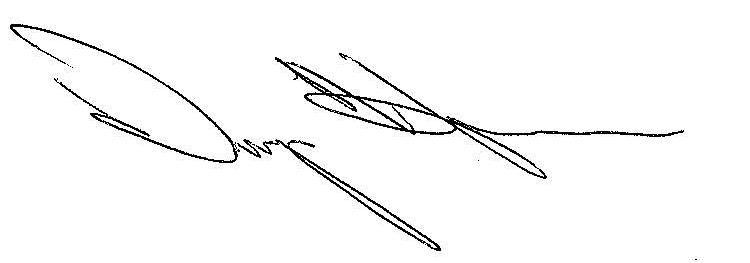 ________________________________President, Board of DirectorsAttest: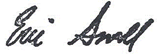 ______________________________Secretary, Board of DirectorsUpdate from Buildings and Grounds Committee-  Dave Moore and Doug Meeker gave the full board an update from their last Buildings and Grounds Meeting.  Consideration to Approve FY19 Audit - Motion by Boysen and seconded by Meeker to approve the Wapello CSD FY19 Audit from Nolte, Cornman, and Johnson.  Motion carried with a 5-0 voice vote.    Consideration to Declare Surplus Equipment - Snowplow - The district purchased a replacement snow plow at the September meeting.  The new plow has been installed and therefore the old plow can be declared surplus equipment and be sold.  Motion by Boysen and seconded by Meeker to declare the snow plow, excess equipment and to advertise it to be sold via sealed bid.  Motion carried with a 5-0 voice vote.  Set Date for the November Board Meeting:Motion by Boysen and seconded by Meeker to set the October Board meeting for Wednesday, November 11, 2020, at 6:03 p.m. The motion carried with a 5-0 voice vote.Adjournment:Motion by Boysen and seconded by Meeker to adjourn.  Motion carried with a 5-0 voice vote.  The meeting was adjourned at 8:33 p.m.               Doug Housman, President                       Eric Small, Secretary